ВЫПУСКНАЯ КВАЛИФИКАЦИОННАЯ РАБОТАНа тему «Отравление на догоспитальном этапе»Выполнила				
Студентка … группы		
Отделения «Лечебное дело» 	
Преподаватель			
		20__ г. СОДЕРЖАНИЕВВЕДЕНИЯОтравления различной этиологии занимают четвертое место среди несчастных случаев, уступая по частоте только травмам, ожогам и утоплениям. Отравление являются тяжёлым видом патологии, который развивается при действии на организм человека определённого вещества, обладающего различными токсическими свойствами. В клинической практике в большинстве случаем встречаются бытовые отравления, которые подразделяются на несчастные случаи, алкогольные интоксикации и суицидальные отравления.Бытовые отравления среди взрослых чаще всего вызваны случайным приёмом медикаментов, контрафактного алкоголя и различных химикатов при их неправильном хранении или использовании. Особое место в токсикологии занимают детские отравления, которые чаще встречаются в возрасте до 5 лет, что связано в первую очередь с анатомо-физиологическими особенностями детской сердечно-сосудистой и нервной систем. Рост количества отравлений среди детей напрямую связан с выпуском лекарственных препаратов в виде драже, напоминающие конфеты и в привлекательной упаковке, а также хранением в домашних условиях химикатов и медикаментов в доступных местах. Особое место в структуре отравлений занимают производственные отравления, которые в отличие от бытовых отравлений имеют чаще всего хронический характер и возникают при несоблюдении техники безопасности в лабораториях или на химических предприятиях.Актуальность темы: эффективность лечебных мероприятий при отравлениях непосредственно связан с ранней диагностикой и оказанием неотложной помощи на догоспитальном этапе. ГЛАВА 1. ТЕОРИТИЧЕСКИЕ АСПЕКТЫ ОТРАВЛЕНИЙ НА ДОГОСПИТАЛЬНОМ ЭТАПЕОтравление – это патологическое состояние, которое было вызвано общим воздействием на организм человека токсичных веществ экзогенного или эндогенного характера. Отравления подразделяются на острые и хронические. Острое отравление развивается вследствие однократного, иногда повторного действия токсичного агента на организм и характеризуются стремительным развитием клинической картины отравления. Хроническое отравление развивается только после многократного действия в малой дозе токсичного агента, которой недостаточно для развития острого отравления, однако приводящей к образованию стойких патологических изменений в организме.Классификация ядовЯды – это химические вещества, способные при попадании в организм в достаточных дозах вызывать отравление или смерть. Яды могут попасть в организм через рот, легкие или кожу, либо абсорбироваться на коже при контакте с ней. Один из возможных способов классификации ядов основан на объединении их в группы по химическим и физическим признакам (кислоты, щелочи, алкалоиды, промышленные растворители, неорганические соединения, органические соединения, ядовитые газы, ядовитые пищевые продукты). Кроме того, яды можно классифицировать по их физиологическому действию. Ряд химических веществ выступает в качестве ядов местного действия, в их числе: ГЛАВА 2. ПРАКТИЧЕСКИЕ ОСОБЕННОСТИ ОКАЗАНИЯ НЕОТЛОЖНОЙ ПОМОЩИ ПРИ ОТРАВЛЕНИЯХ НА ДОГОСПИТАЛЬНОМ ЭТАПЕ2.1. Статистические данные по распространенности отравленийВ ходе работы на данной выпускной квалификационной работой был проведен анализ статистических данных по выявлению распространенности отравлений в России, Псковской области и г. Псков за 2018-2019 гг. По данным Федеральной службы государственной статистики (Росстат), в России в 2018 году было зарегистрировано 6580 случаев отравлений на 100000 человек, а в 2019 году было зарегистрировано 6260 случаев на 100000 человек (рис. 1). Рисунок 1 – Количество отравлений, зарегистрированных в России за 2018-2019 гг. на 100000 человекЗАКЛЮЧЕНИЕОтравление – это заболевание или расстройство жизнедеятельности организма человека, которое возникает в результате попадания в организм человека токсина или яда экзогенного или эндогенного происхождения, которые чаще всего подразделяются острые и хронические отравления. Острые отравления развиваются вследствие однократного, иногда повторного действия токсичного агента и характеризуются очень быстрым развитием симптомов отравления, которые, как и тяжесть течения отравления зависят от дозы, типа токсичности яда.Хронические отравления развиваются только после многократного действия токсичного агента в малой дозе, которая недостаточна для возникновения острого отравления, однако приводящей к созданию стойких патологических изменений в организме. К моменту появления первых клинических симптомов отравления чаще всего токсический агент в организме человека уже отсутствует. Актуальность данного исследования продиктована тем, что в настоящее время в России и мире отмечается постоянное увеличение числа криминальных и бытовых отравлений, при этом у пациентов возникают неотложные состояния, которые опасны для здоровья и жизни, требующие немедленного оказания неотложной медицинской помощи еще на догоспитальном этапе. СПИСОК ИСПОЛЬЗОВАННЫХ ИСТОЧНИКОВАдаскевич В.П. Актуальная медицина. - М.: Медкнига; Н. Новгород: НГМА, 2015.Анохин, С.Н. Ядовитые примеси и профилактика отравлений. - СПб: Питер, 2016.Адаскевич В.П. Отравления продуктами, ядовитыми по своей природе. - М.: Медкнига; Н. Новгород: НГМА, 2015.Бособрод Д.А. Здоровье семьи. Полный справочник. - СПб: Питер, 2017. Боровик К.К. Здоровье наших детей. Полный справочник. - СПб: Питер, 2015.Барсукова И.М., Глушков С.О. Состояние качества медицинской помощи при оказании скорой медицинской помощи. Скорая медицинская помощь, 2019. Бунин К.В. Функциональное состояние сердечно-сосудистой системы в клинике острых инфекционных болезней. – СПб: Питер, 2018.Булавин В.В. Диагностика инфекционных болезней, Клиническое руководство. - СПб: Питер, 2016.Лужников Е.А. Клиническая токсикология: Учебник. - 4-е изд., перераб. и доп. - М.: Медицина, 2018.Суходолова Г.С. Острые отравления у взрослых и детей. М.: Эксмо, 2019. Салихов И.Г., Ахмеров С.Ф. Неотложные состояния в практике терапевта. Казань: Идел-Пресс. 2017.Тараканова Л.И., Козицина Ф.Г. Анализ расхождения диагнозов на догоспитальном этапе. Скорая медицинская помощь, 2019.Курляндский Б.А. Общая токсикология / под ред., В.А. Филова. - М.: Медицина, 2015. Лужников Е.А., Костомарова Л.Г. Острые отравления: Руководство для медсестер. - 3-е изд., пераб. и доп. - М.: Медицина, 2015.Лужников Е.А. Неотложная терапия острых отравлений и эндотоксикозов: Справочник / Ю.С. Гольдфарб, В.И. Казачков, С.Г. Мусселиус и др. / под ред. Е.А. Лужникова. - М.: Медицина, 2016.Халитов Ф.Я., Хисамутдинова А.Ф. Качество диагностики острых отравлений фельдшерами скорой медицинской помощи. Казанский мед. журнал, 2018.Хусаинова Д.Ф., Соколова Л.А., Давыдова Н.С. и др. Расхождения диагнозов скорой медицинской помощи и стационаров. Врач скорой помощи, 2015.Шиманко И.И., Мусселиус С.Г. Острая печеночно-почечная недостаточность при отравлениях. - М.: Медицина, 2017.Щепин О.П., Медик В.А. Общественное здоровье и здравоохранение. М.: ГЭОТАР-Медиа. 2018. Элленхорн М.Д. Медицинская токсикология: Диагностика и лечение отравлений у человека: В 2 томах. Т.1: Пер. с англ.- М.: Медицина, 2018. ПРИЛОЖЕНИЯПриложение 1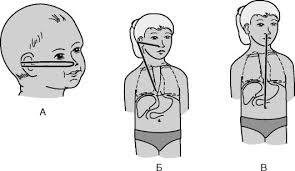 Методика определения глубины при желудочном зондированииВВЕДЕНИЕ…………………………………………………………………….Стр.3ГЛАВА 1. ТЕОРИТИЧЕСКИЕ АСПЕКТЫ ОТРАВЛЕНИЙ НА ДОГОСПИТАЛЬНОМ ЭТАПЕ ………………………………………………51.1. Классификация ядов ……………………………………………………..51.2. Классификация отравлений………………………………………………1.3. Симптомы и синдромы отравлений …………………………………….1.4. Оказание неотложной помощи на догоспитальном этапе при отравлениях ……………………………………………………………………7810ГЛАВА 2. ПРАКТИЧЕСКИЕ ОСОБЕННОСТИ ОКАЗАНИЯ НЕОТЛОЖНОЙ ПОМОЩИ ПРИ ОТРАВЛЕНИЯХ НА ДОГОСПИТАЛЬНОМ ЭТАПЕ ………………………………………………   152.1. Статистические данные по распространенности отравлений …………152.2. Анализ деятельности бригад скорой медицинской помощи при отравлениях на догоспитальном этапе ………………………………………21ЗАКЛЮЧЕНИЕ………………………………………………………………..29СПИСОК ИСПОЛЬЗОВАННЫХ ИСТОЧНИКОВ ………………………….31ПРИЛОЖЕНИЯ………………………………………………………………..33